                                                                                            Обитатели Крыма.Мир насекомых очень разнообразен. С его представителями мы сталкиваемся каждый день. Трудолюбивый муравей, разноцветная бабочка, трудяги пчелки, разнообразные жуки и другие насекомые должны быть знакомы ребенку с самого детства. 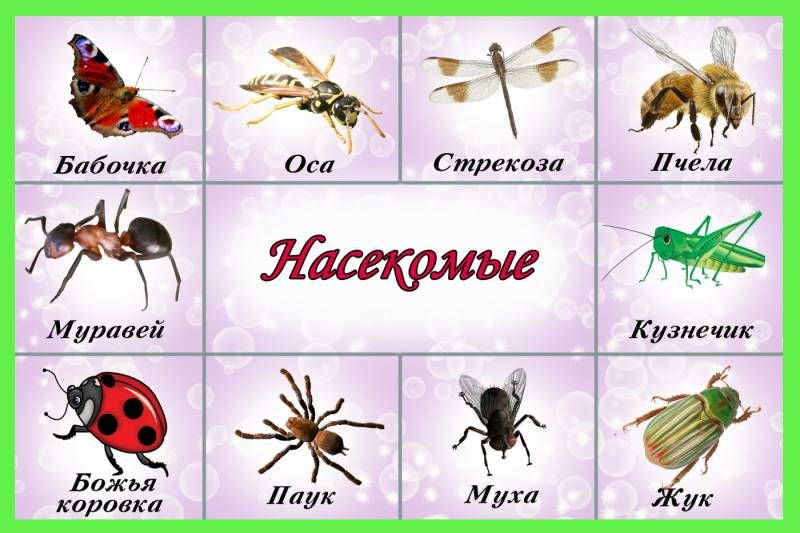 Строение насекомых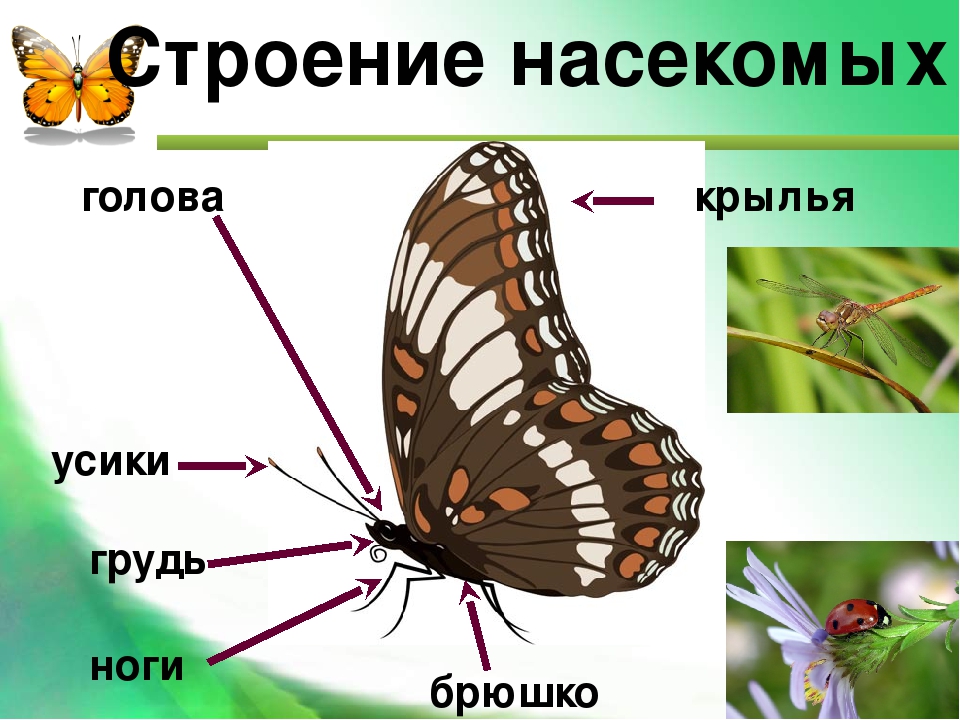 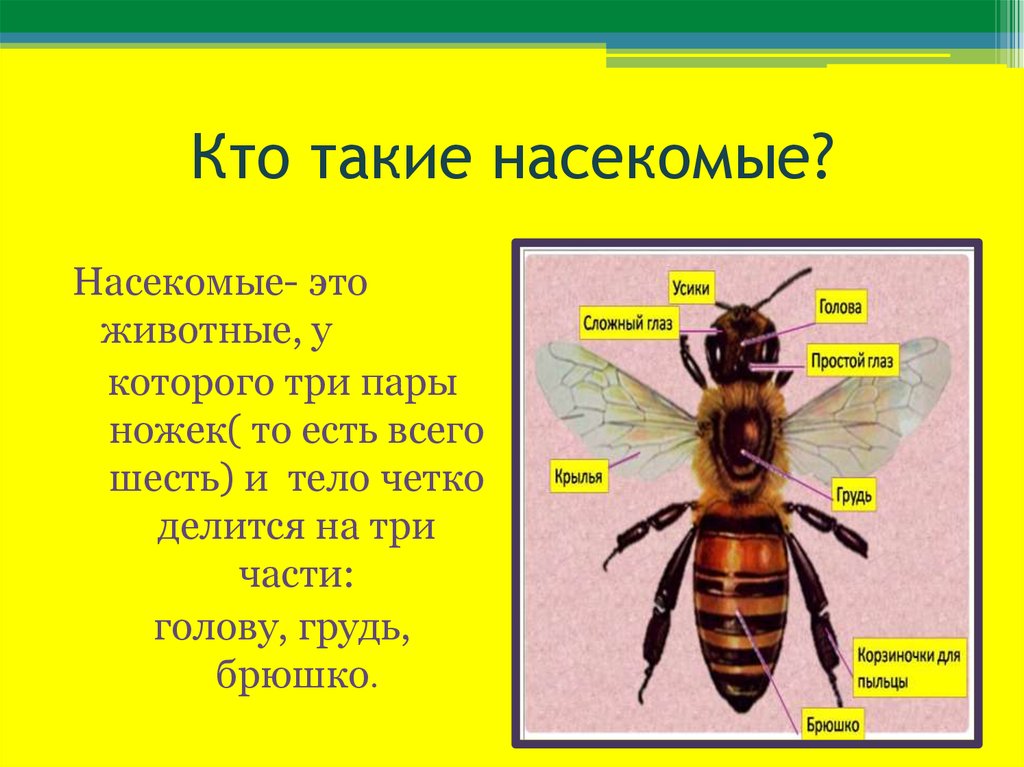          АППЛИКАЦИЯ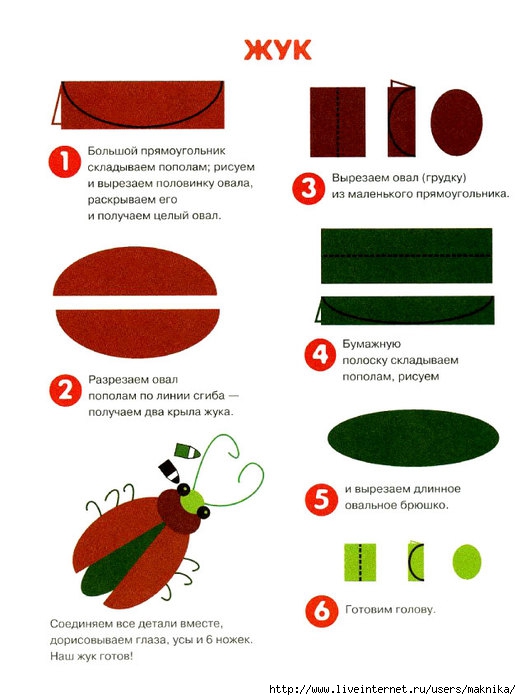 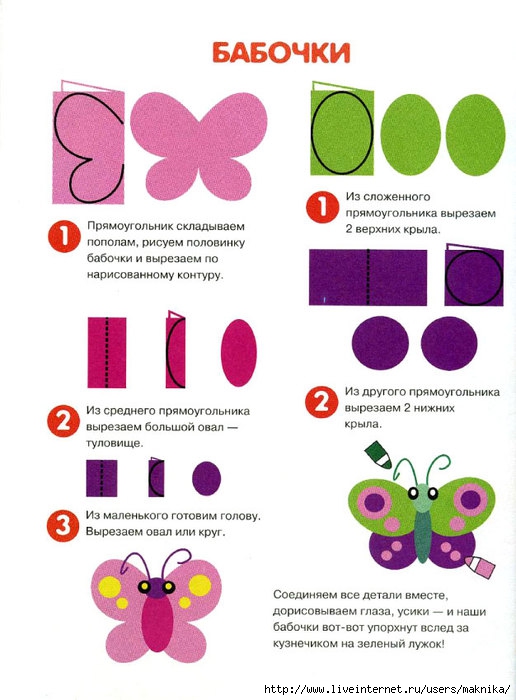 Лепка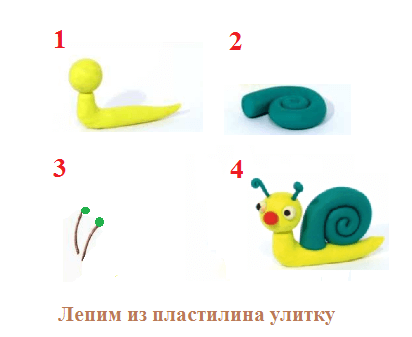 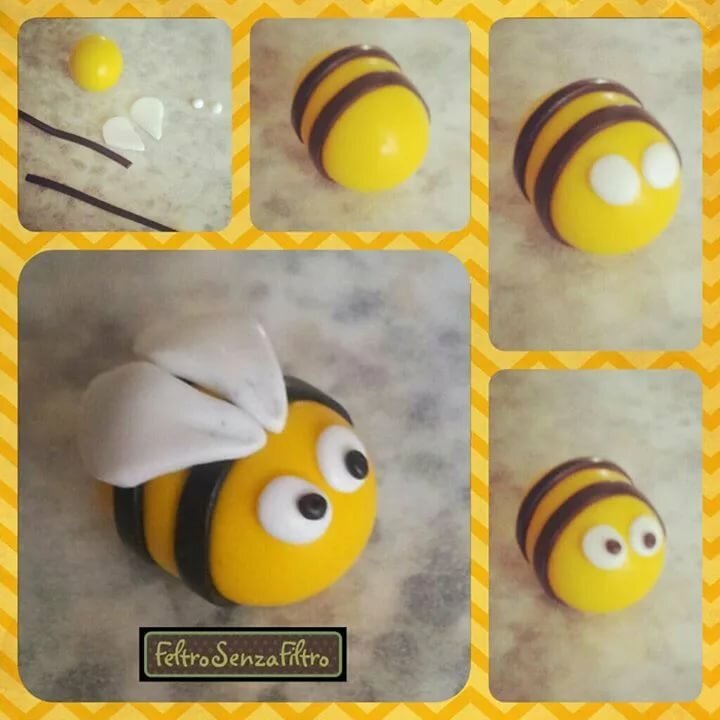 Рисование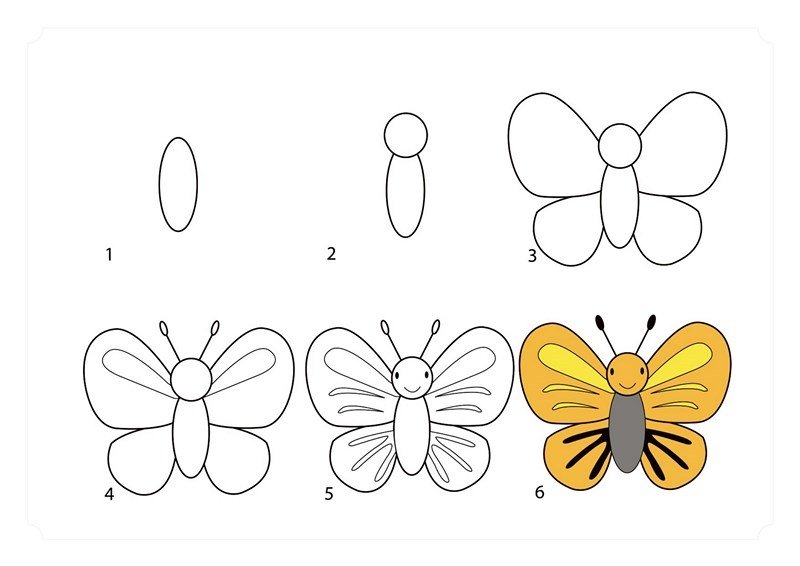 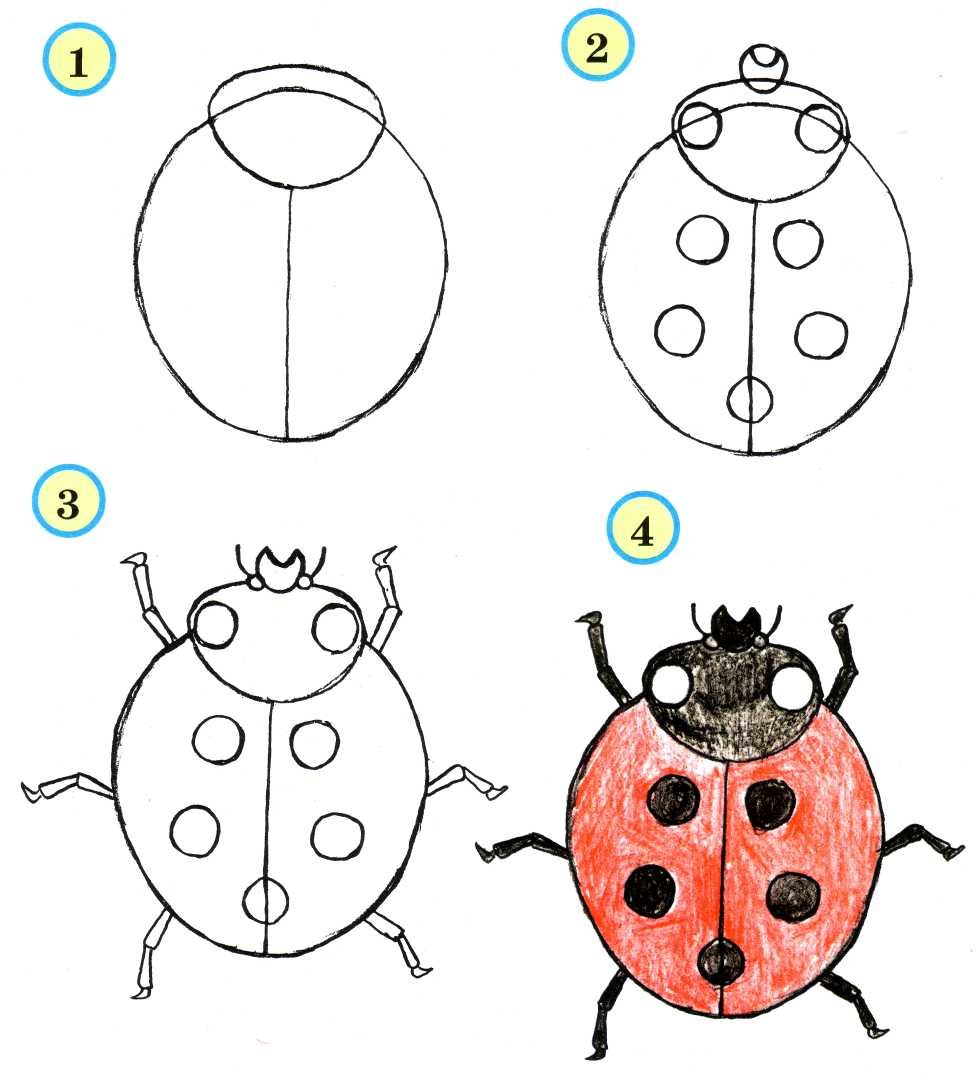 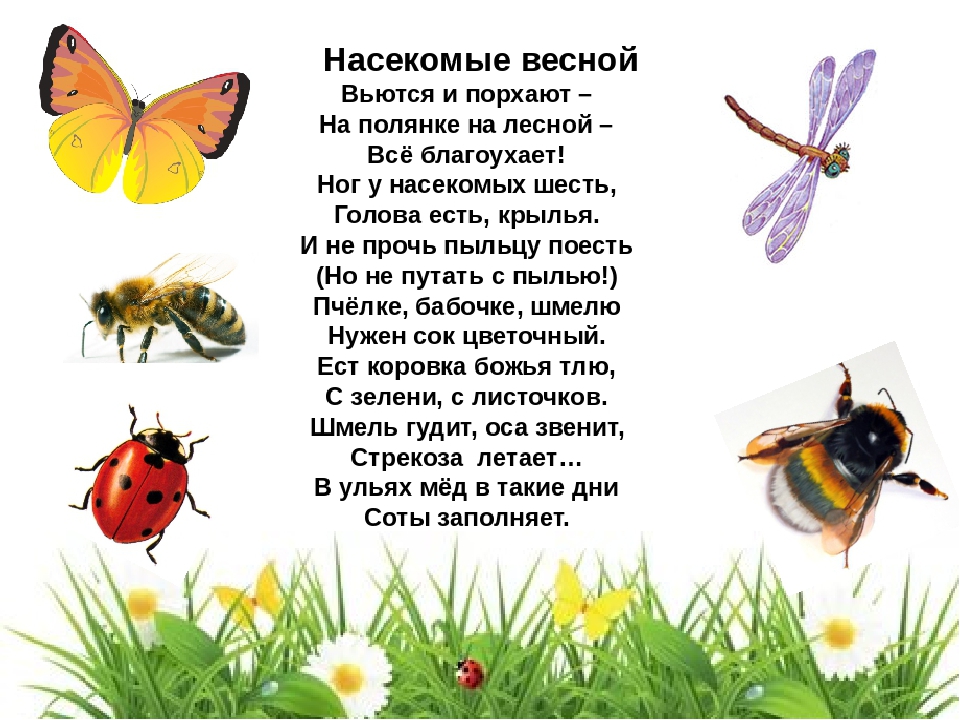 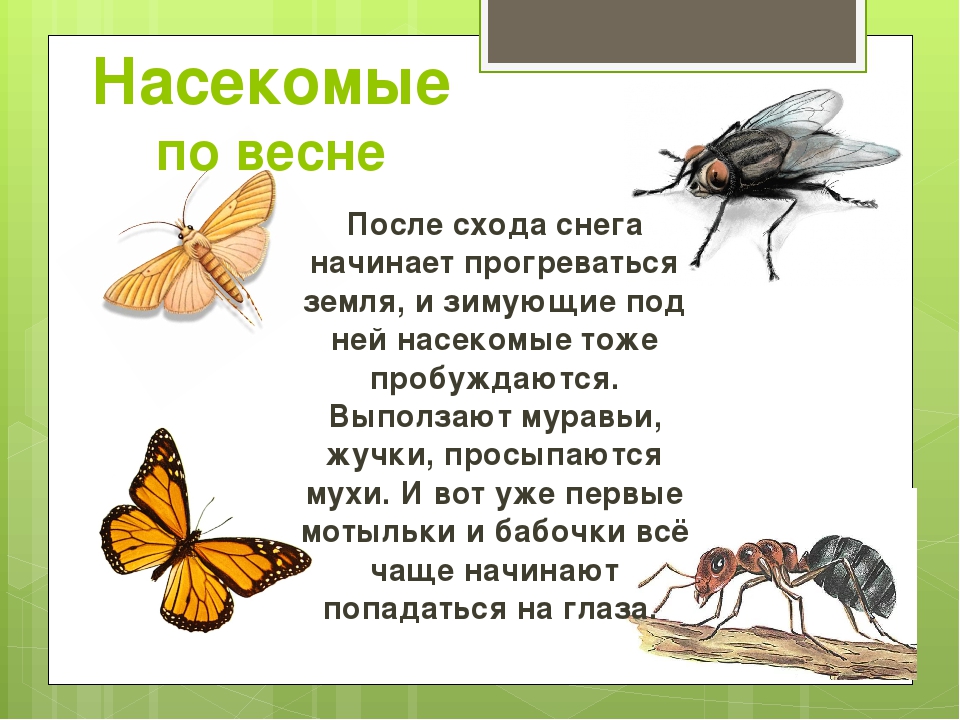 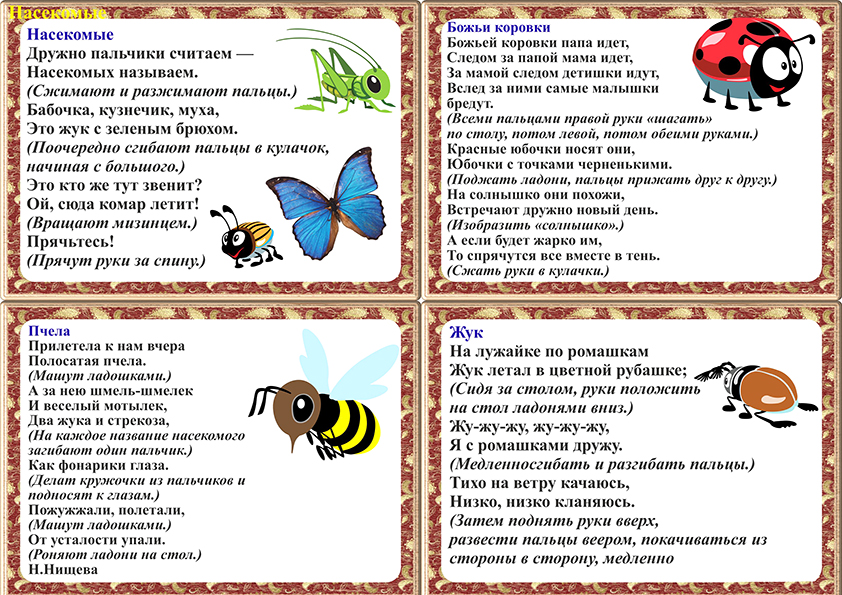 Дидактическая игра «Собери картинку»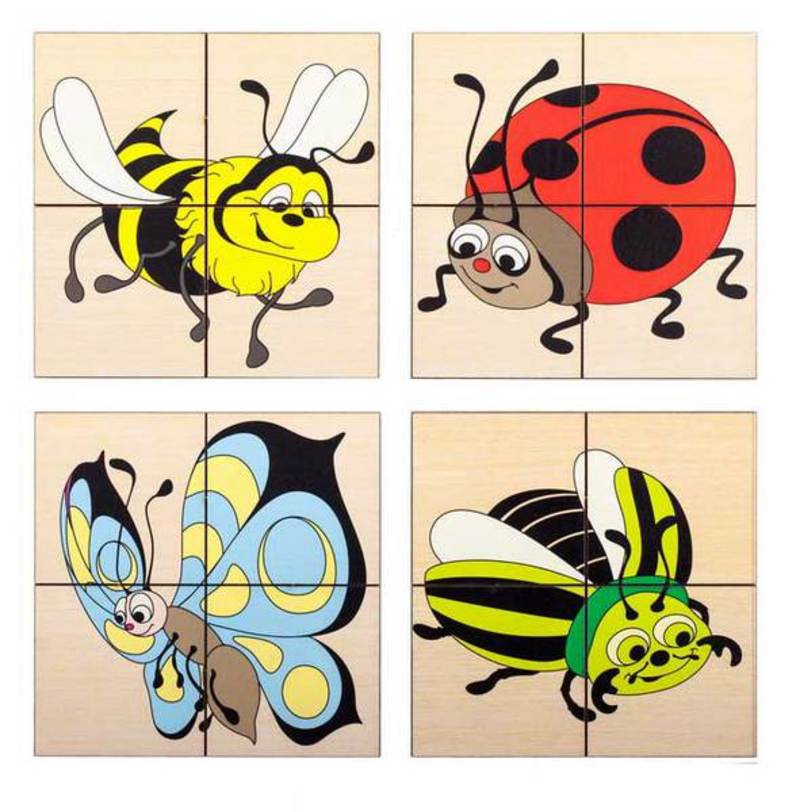 